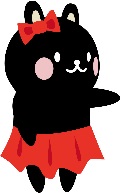 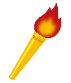 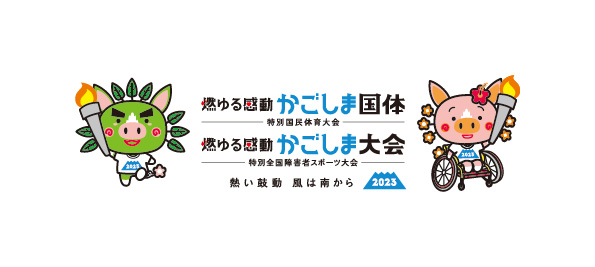 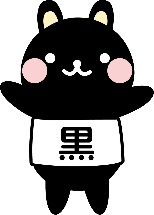 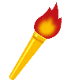 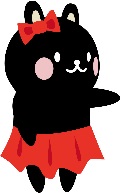 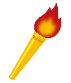 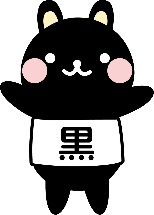 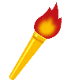 【応募・お問い合わせ先】　〒894-8555　奄美市名瀬幸町25-8　奄美市役所内　奄美市教育委員会　スポーツ推進課 国体推進室燃ゆる感動かごしま国体奄美市実行委員会事務局電話：0997-52-1387（直通）　ファックス：0997-53-9501　 mail:shimintaiiku@city.amami.lg.jp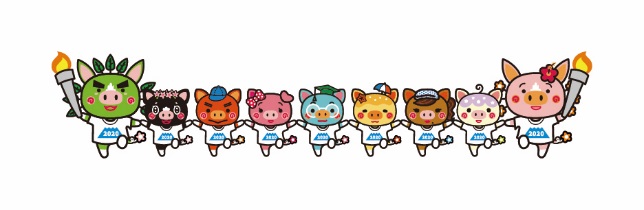 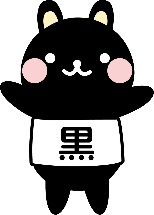 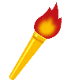 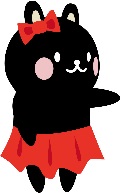 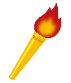 〒894-8555　奄美市名瀬幸町25-8　奄美市役所内　奄美市教育委員会　スポーツ推進課国体推進室燃ゆる感動かごしま国体奄美市実行委員会事務局 行ファックス：0997-53-9501Mail : shimintaiiku@city.amami.lg.jp※１　応募者が応募日時点で学生または18歳以下の場合は，保護者の署名・押印をお願いいたします。※２　介助者がいる場合は下欄も記入してください。○個人情報については，炬火リレーに係る目的以外には使用しません。○リレー走者に決定した場合，映像・写真・記事等がメディア等に報道・掲載される場合があります。〇申込者が18歳以下の場合は押印後原本をご提出下さい。炬火リレー概要（日時）令和５年８月６日（日）午後3時※時間等の詳細は決定次第，奄美市ホームページ等に掲載します。（内容）奄美まつりパレード前に市役所玄関前広場で出発式を行い，パレードコースを7区間に分けて炬火リレーを行います。募集人員１７名募集資格１　奄美市内に在住・在勤または在学しており，小学校４年生以上であること。（※小中学生は別に定める募集要項に基づき各学校に推薦依頼予定）２　上記の対象者に該当する方。応募日の時点で18歳未満の方は必ず保護者の同意を要します。３　国籍・性別は問いません。４　走行する区間を所定の速度で走行できること。所定の速度とは，毎時６～８kmを目安とするが，児童・生徒，高齢者，障がい者等が走行する区間では，状況に応じた走行を行うこととする。５　日頃から健康管理に十分注意を払い，体力に自信のある方。６　実行委員会が実施するリレーの説明会（７月29日土曜日開催予定）に参加でき，リレー当日も含めて指定する場所に集合・解散できる方。応募方法応募用紙に必要事項を記入の上，奄美市実行委員会事務局に郵送，ファックス，電子メール又は持参して応募ください。ただし，保護者の同意が必要となる場合は持参もしくは郵送に限ります。※応募様式は奄美市のホームページからもダウンロードできます。募集期間令和5年４月10日（月）～５月12日（金）まで　※当日消印有効選定方法応募者多数の場合は，奄美市実行委員会で抽選を行い，選定します。結果通知結果は令和５年６月上旬に応募者全員に通知します。注意事項◆走行区間及び役割分担の指定はできません。（奄美市実行委員会事務局にて決定いたします。）◆服飾品はTシャツと帽子を支給いたします。説明会等への参加交通費等は各自の負担となります。ふりがな性　別性　別性　別男　　・　　女氏　　名生年月日生年月日生年月日　　　　年　　月　　日（満　　　歳）※１住　　所〒　　　　－　　　　〒　　　　－　　　　〒　　　　－　　　　〒　　　　－　　　　〒　　　　－　　　　〒　　　　－　　　　〒　　　　－　　　　〒　　　　－　　　　連　絡　先電話番号携帯電話番号携帯電話番号携帯電話番号連　絡　先FAX番号E-メール等E-メール等E-メール等勤務先又は学校名　　　　　　　　　　　　　　　　　　　（　　学年）　　　　　　　　　　　　　　　　　　　（　　学年）　　　　　　　　　　　　　　　　　　　（　　学年）　　　　　　　　　　　　　　　　　　　（　　学年）　　　　　　　　　　　　　　　　　　　（　　学年）　　　　　　　　　　　　　　　　　　　（　　学年）　　　　　　　　　　　　　　　　　　　（　　学年）　　　　　　　　　　　　　　　　　　　（　　学年）介助者の伴走　　　有　　・　　無　　※２　　　有　　・　　無　　※２車椅子の使用車椅子の使用車椅子の使用　　　有　　・　　無　　　有　　・　　無　　　有　　・　　無Tシャツサイズ140 ・ 150 ・ SS ・ S ・ M ・ L ・ LL ・３L140 ・ 150 ・ SS ・ S ・ M ・ L ・ LL ・３L140 ・ 150 ・ SS ・ S ・ M ・ L ・ LL ・３L140 ・ 150 ・ SS ・ S ・ M ・ L ・ LL ・３L140 ・ 150 ・ SS ・ S ・ M ・ L ・ LL ・３L140 ・ 150 ・ SS ・ S ・ M ・ L ・ LL ・３L140 ・ 150 ・ SS ・ S ・ M ・ L ・ LL ・３L140 ・ 150 ・ SS ・ S ・ M ・ L ・ LL ・３L志望動機（意気込み等）ふりがな性　別　　男　・　女氏名生年　月　 日      年　　月　　日　（満　　　　歳）住所〒　　　　－　　〒　　　　－　　〒　　　　－　　